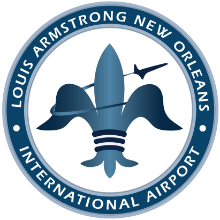 	New Orleans International Airport	Americans with Disabilities Act Grievance FormIn accordance with Title II of the Americans with Disabilities Act (ADA) of 1990, the Airport makes all programs and services associated with its operation accessible to all persons with disabilities. Please, use this form to file a grievance if you believe that you were denied access to an Airport program or service based on disability. Submit your grievance to the ADA Coordinator at:Philistine Ferrand, DBE Liaison OfficerLouis Armstrong New Orleans International AirportP.O. Box 20007New Orleans, LA  70141Office: 504-303-7611	Fax:  504-303-7614philisti@flymsy.comNameAddressPhone NumberE-Mail AddressDate of IncidentTime of IncidentLocation of IncidentName(s) of People InvolvedAirport-Affiliated Party InvolvedNature of IncidentProposed RemedyGrievance already filed with U.S. Department of Justice, another government agency or in court?      Yes      NoIf Yes, provide contact information of that agency or court and date the grievance was filed. If you have not filed this grievance with the Department of Justice and would like to do so, click here: (https://www.transportation.gov/airconsumer/form-382)Grievance already filed with U.S. Department of Justice, another government agency or in court?      Yes      NoIf Yes, provide contact information of that agency or court and date the grievance was filed. If you have not filed this grievance with the Department of Justice and would like to do so, click here: (https://www.transportation.gov/airconsumer/form-382)SignatureDate